G.O. Forit					goforit		Goforit		@goforit	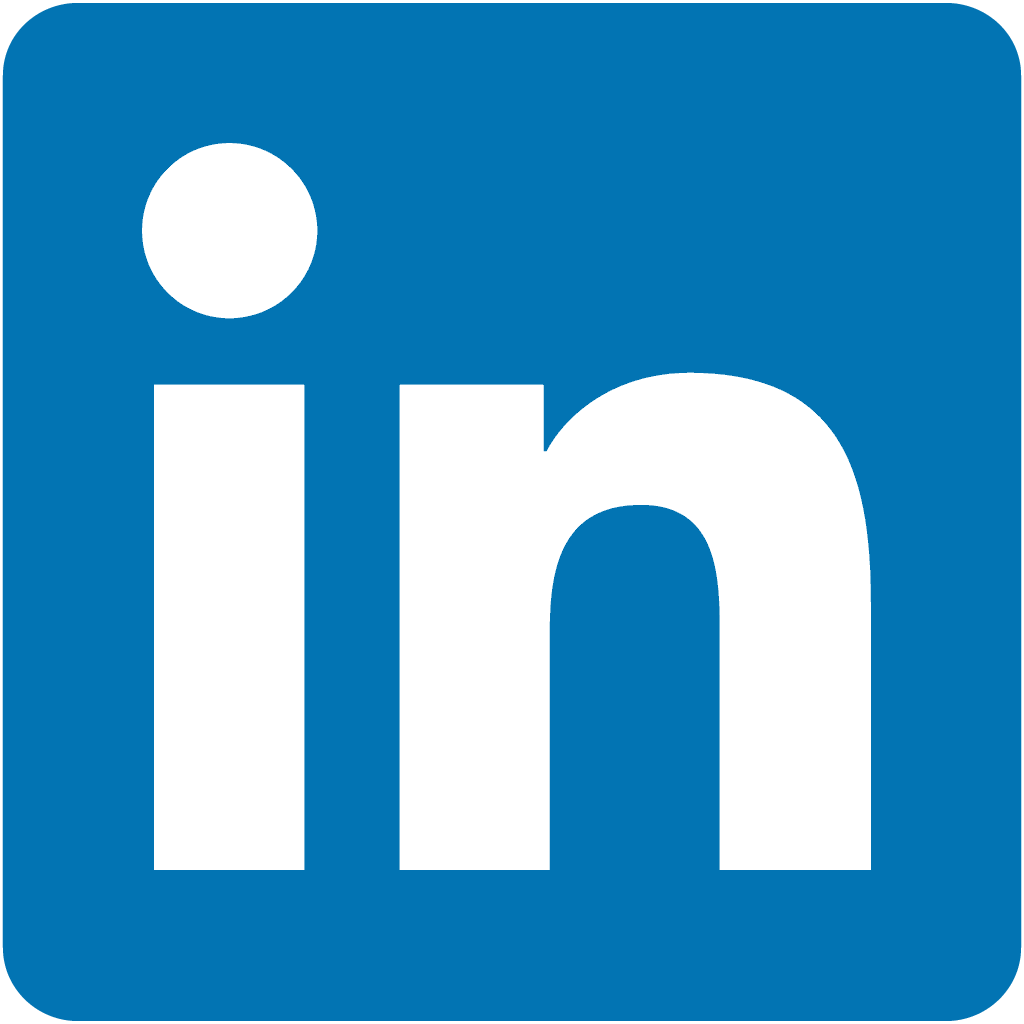 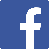 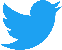 16 Imyourman Avenue		Winnipeg MB R2G 1Z8		  204–555-8995		    goforit@makeithappen.comObjectiveTo offer my communication and technical skills as a Website and App Developer with the HIP Digital teamHighlights of QualificationsConsistent Honour Roll achiever in high school and universityExperienced with web site design, computer coding, app development Adept at problem-solving and competing tasks and projects from start to finishSerious video game player and game designer who is on top of current games Entrepreneur who understands the value of repeat customers and in going the extra mileRelevant Skills and ExperiencesWebsite and Digital Skills2014-17		Digital Storm Media, Owner, PresidentDesigned web sites based on consultations and discussions with clients with specific needs, expertise in C++, Java, Javascript CSS and PythonProvided ongoing technical computer digital expertise for clients, long after completion of website, earned commendations from customers for friendly and prompt attention to customer needs2016			Empower Works Corp., Web Site Developer, Desktop DesignerCreated technical  layout and design of company handbook distributed to government and funding  organizations, worked closely with customer to ensure proper organization and setupDesigned employability/transition skills web site, www.careerintern.ca, created app to complement website and drive users to the site, used S.E.O. to optimize traffic to the site and ensure first page status2015			Manitoba High Schools Athletic Association, Student Intern, Website DeveloperRe-designed web site format and layout based on consultation with MHSAA Executive Director, spoke to customers to determine best uses of the website and particular needsMaintained and updated content regularly, based on various  needs of  MHSAA and its member associationsTeamwork Skills2015-17		Christmas Lites Food Campaign, Volunteer Fund-raiserWorked with team that raised $50,000 for needy Manitobans at Christmas time, stocked food hampers and drove hampers to particular homes in WinnipegParticipated in team meetings to set team goals and plan strategies to maximize participation and funds2016                          	Canadian Council, Teachers of English (CCTELA), Desktop DesignerCollaborated with committee of university professors and writers to design and create the  English Quarterly Periodical a national academic journal for English teachers Submitted designs, ideas and mock layouts to committee for input, revision, and reshaping based on submitted articles and particular academic themes; completed 4 issues in collaboration with editors from the Universities of Calgary and Manitoba2015			Make Art, Get Wired, Get Paid Conference, Volunteer Tech Support WorkerWorked as an onsite runner during conference, ensuring technology needs for all conference sessions were met – included troubleshooting Wi-Fi access, laptop-projector hook-ups, conference app use and particular tech needs of conference delegatesInputted with Conference Committee to set goals and to plan activities in large group setting for participants between conference sessionsCustomer Service Skills2017                         	Garden Market IGA, Customer Service Representative, Produce WorkerInteracted with customers on a daily basis, ensuring that customer needs were foremost; handled customer problems and needs such as stock-outs, misplacement of product and general needs related to shoppingOrdered stock for produce department checking that forecasts were accurate and that instore and stockroom space were adequate to house deliveries, handled/dispensed cash at cashier 2016-17		Smegley Video Games, Customer Service RepresentativeHelped customers feel comfortable with computer queries and personal computer needs, recommended particular games for parents who required gifts and helped gamers with game tips and web sources for more educationDemonstrated video applications, shared ideas with both novices and pros on how to maneuver in hot-selling games, recommended new games when popular titles were sold out2015			YMCA/YWCA, Volunteer Front Desk WorkerGreeted and interacted with clients, processed memberships, toured potential clients on advantages of being a “Y” memberHandled customer queries and requests, from scheduling clients into programs to listening intently to customer concernsEmployment History2016-present		Garden Market IGA			Customer Service Rep.2014-17		Digital Storm Media			Owner, President206-17			Smegley Video Games			Sales Representative2016			Empower Works Corp.		Web Site/App DeveloperEducation and Training2017			University of Manitoba		Computer Program Degree (in progress)2016 			Garden Market IGA			Customer Service Training2015			Red River Collegiate			High School Diploma, Advanced Placement (AP)2008			Career Internship Program		Entrepreneurship/Teamwork training					